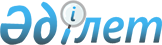 Об утверждении Инструкции по учету граждан Республики Казахстан за границей
					
			Утративший силу
			
			
		
					Приказ Министра иностранных дел Республики Казахстан от 18 октября 2000 г. N 221  Зарегистрирован в Министерстве юстиции Республики Казахстан 07.02.2001 г. за N 1396. Утратил силу приказом и.о. Министра иностранных дел Республики Казахстан от 14 июня 2016 года № 11-1-2/263      Сноска. Утратил силу приказом и.о. Министра иностранных дел РК от 14.06.2016 № 11-1-2/263 (вводится в действие по истечении десяти календарных дней после дня его первого официального опубликования).      В соответствии со статьей 25 Консульского устава Республики Казахстан, утвержденного Указом Президента Республики Казахстан от 27 сентября 1999 года N 217, приказываю: 



      1. Утвердить прилагаемую Инструкцию по учету граждан Республики Казахстан за границей. 



      2. Настоящий приказ вступает в силу со дня государственной регистрации в Министерстве юстиции Республики Казахстан.       Министр       Согласовано: Утверждена 

      Министр обороны приказом Министра иностранных дел 

      Республики Казахстан Республики Казахстан 

      29.01.2001 г. от 18 октября 2000 г. N 221  

Инструкция 

по учету граждан Республики Казахстан за границей  

1. Общие положения 

      1. В соответствии со статьей 25 Консульского устава Республики Казахстан, утвержденного Указом Президента Республики Казахстан от 27 сентября 1999 года N 217, консульские учреждения Республики Казахстан за границей осуществляют учет следующих категорий граждан Республики Казахстан:

      1) постоянно проживающих на территории консульского округа; 

      2) временно находящихся на территории консульского округа (прибывших в командировку, на учебу, стажировку, работу по контракту, лечение или по частным делам). 



      2. Целью учета граждан Республики Казахстан за границей является: 

      1) защита прав и законных интересов граждан Республики Казахстан; 

      2) всемерное содействие использованию гражданами Республики Казахстан всех прав, предоставленных законодательством страны пребывания и международными договорами, участниками которых являются Республика Казахстан и государство пребывания, а также международными обычаями; 

      3) контроль за соблюдением гражданами Республики Казахстан Конституции Республики Казахстан и других законодательных актов Республики Казахстан и исполнением ими своих обязанностей. 



      3. За учет граждан Республики Казахстан, постоянно проживающих на территории консульского округа, взимается консульский сбор в соответствии с Тарифом консульских сборов Республики Казахстан, утвержденным Министерством иностранных дел Республики Казахстан по согласованию с Министерством финансов Республики Казахстан. 



      4. При регистрации консульское должностное лицо обязано информировать граждан Республики Казахстан о правилах и условиях пребывания в стране и необходимости соблюдения ее законов.  

2. Постановка на воинский учет граждан 

Республики Казахстан, находящихся за границей 

      5. Консул в соответствии с законодательством Республики Казахстан ведет воинский учет граждан Республики Казахстан, постоянно проживающих или временно находящихся в его консульском округе, и обеспечивает прибытие граждан Республики Казахстан (мужского пола), достигших 18-летнего возраста, в военные комиссариаты по месту их постоянного жительства в Республике Казахстан для призыва на срочную военную службу. 

      В графе "Особые отметки" учетных карточек (Приложение 1 , 2 ) на военнообязанных делается отметка "военнообязанный", а на призывников "призывник". На призывников, достигших 18-летнего возраста, составляется именной список с указанием срока и места прибытия указанных лиц в Республику Казахстан. Список в двух экземплярах два раза в год (в марте и сентябре) направляется в Департамент консульской службы Министерства иностранных дел Республики Казахстан (далее - Департамент консульской службы), который один экземпляр списка направляет в Министерство обороны Республики Казахстан.  

3. Учет граждан Республики Казахстан, постоянно 

проживающих за границей  

Постановка на учет 

      6. Граждане Республики Казахстан, постоянно проживающие за границей, регистрируются в том консульском учреждении Республики Казахстан, на территории консульского округа которого они проживают. 



      7. При регистрации заполняется учетная карточка (Приложение 2 ). К учетной карточке прикрепляется фотография принимаемого на учет. 



      8. Дети до 16 лет вписываются в учетную карточку одного из родителей. По достижении 16-летнего возраста на них заполняются отдельные карточки. 



      9. На граждан Республики Казахстан, не достигших 16-летнего возраста и проживающих за границей без родителей, заполняются отдельные учетные карточки. 



      10. При изменениях в учетных данных, происшедших после регистрации, делаются соответствующие отметки и исправления в учетных карточках. При этом предыдущие записи не уничтожаются, а только зачеркиваются. Если на бланке карточки не остается места для дополнительных записей, то к старой учетной карточке прикрепляется новая. 



      11. При перемене фамилии заполняется новая учетная карточка. Старая карточка остается в картотеке на своем месте и на ней делается отметка: "Смотри карточку на фамилию... (указать новую фамилию)". 



      12. Если в паспорте регистрируемого отсутствует отметка о снятии с учета в консульском учреждении Республики Казахстан по месту его прежнего жительства, то такое лицо принимается на учет в обычном порядке, то есть с подробным заполнением учетной карточки. 



      13. При регистрации в паспорте делается отметка: "Принят на учет в... (наименование консульского учреждения Республики Казахстан и его местонахождение)", дата и подпись лица, принявшего на учет ( Приложение 3 ). 



      14. Отметка "Принят на учет в..." ставится только при наличии в паспорте записи органов внутренних дел или консульских учреждений Республики Казахстан, разрешающей постоянное жительство в стране пребывания и дает право его владельцу на свободный въезд и выезд из Республики Казахстан. 



      15. Учетные карточки хранятся в алфавитном порядке в картотеке принятых на учет по разделу "Постоянно проживающие граждане Республики Казахстан".  

Снятие с учета 

      16. При снятии с учета в учетной карточке производится запись. В паспорте делается отметка: "Снят с учета... (наименование консульского учреждения Республики Казахстан и его местонахождение) в связи с... (указывается причина)", дата и подпись лица, производящего запись (Приложение 4). 



      17. Учетные карточки лиц, снятых с учета, перекладываются в картотеку снятых с учета по разделу "Постоянно проживающие граждане Республики Казахстан" с пометками о дате и причине снятия с учета. 



      18. Учетные карточки снятых с учета хранятся два года и затем уничтожаются с оформлением соответствующего акта.  

4. Учет граждан Республики Казахстан, временно 

находящихся за границей  

Постановка на учет 

      19. Граждане Республики Казахстан, выехавшие за границу в командировки, на учебу или по частным делам (сроком более 6 месяцев) после снятия с воинского учета для военнообязанных запаса, а для призывников (с 18 до 27 лет), если им предоставлена отсрочка от призыва в соответствии с Законом Республики Казахстан "О всеобщей воинской обязанности и военной службе", по предъявлению свидетельства о приписке с отметкой о предоставлении отсрочки, заверенной подписью военного комиссара района (города) по месту жительства и гербовой печатью, регистрируются в консульском учреждении Республики Казахстан, на территории консульского округа которого проживает лицо их пригласившее или находится организация, где они работают или учатся. Регистрация указанной категории граждан производится без проставления каких-либо отметок в паспортах на срок разрешения или действия визы страны пребывания. При регистрации заполняется учетная карточка (Приложение 1).



      20. Граждане Республики Казахстан, временно находящиеся за границей сроком до шести месяцев (в том числе члены делегаций), учитываются в консульских учреждениях Республики Казахстан по журналам (Приложение 5). Порядок ведения журнала определяется Департаментом консульской службы. 



      21. Дипломатические курьеры, туристы и граждане Республики Казахстан, находящиеся в служебной командировке, проезжающие через страну транзитом, регистрации не подлежат.  

Снятие с учета 

      22. При снятии с учета в учетной карточке ставится отметка о снятии с учета. 

      Учетная карточка перекладывается в картотеку снятых с учета по разделу "Граждане Республики Казахстан, временно находившиеся за границей". 



      23. Учетные карточки снятых с учета хранятся в картотеке два года и затем уничтожаются без составления акта.  5. Отчетность консульских учреждений 

Республики Казахстан по вопросам учета казахстанских 

граждан, находящихся за границей 

      24. Консульские учреждения Республики Казахстан обязаны каждое полугодие представлять в Департамент консульской службы сведения по учету граждан Республики Казахстан, состоящих на консульском учете. 

      Приложение 1       ________________________________________________________________       (наименование консульского учреждения, принявшего на учет)       УЧЕТНАЯ КАРТОЧКА 

      ГРАЖДАН РЕСПУБЛИКИ КАЗАХСТАН, 

      ВРЕМЕННО НАХОДЯЩИХСЯ ЗА ГРАНИЦЕЙ       Место 

      для 

      фотогр. 1. Фамилия, имя, отчество ___________________________________________ 2. Дата и место рождения ____________________________________________ 3. N паспорта, кем и когда выдан_____________________________________ 4. Срок действия паспорта и отметки о продлении _____________________ 5. Лица, внесенные в паспорт_________________________________________ 6. Срок разрешения или действия визы страны пребывания 

_____________________________________________________________________ 7. Цель приезда:_____________________________________________________ 8. Место работы, учебы, стажировки и т.д.____________________________ 9. Адрес местожительства и       номер телефона____________________________________________________ 10. Адрес постоянного местожительства 

      в Республике Казахстан___________________________________________ 11. Особые отметки___________________________________________________       Подпись_______________________       "_____" ________________2000 г. 

      Приложение 2       _____________________________________________________________       (наименование консульского учреждения, принявшего на учет)       УЧЕТНАЯ КАРТОЧКА 

      ГРАЖДАН РЕСПУБЛИКИ КАЗАХСТАН, 

      ПОСТОЯННО ПРОЖИВАЮЩИХ ЗА ГРАНИЦЕЙ       Место 

      для 

      фотогр. 1. Фамилия, имя, отчество (если меняли фамилию, имя, то перечислить 

      все фамилии, которыми пользовались)______________________________ 2. Дата рождения_____________________________________________________ 3. Место рождения____________________________________________________ 4. Национальность____________________________________________________ 5. Образование и специальность, когда и какое учебное заведение 

      окончил __________________________________________________________ 6. Дата и цель выезда за границу_____________________________________ 7. Адрес прежнего местожительства в Республике Казахстан 

      __________________________________________________________________ 8. Адрес местожительства за границей и номер телефона 

      __________________________________________________________________ 9. Место работы и занимаемая должность_______________________________ 10. Имеет ли родственников в Казахстане, их фамилии и адреса 

      __________________________________________________________________ 11. N паспорта, кем и когда выдан, срок 

      __________________________________________________________________ 12. Лица, внесенные в паспорт________________________________________ 13. Отметки о продлении и замене паспорта 

      __________________________________________________________________ 14. Копии документов, выданных местными властями 

      __________________________________________________________________ 15. Отметки о поездках в Республику Казахстан 

      __________________________________________________________________ 16. Особые отметки___________________________________________________ Подпись _______________________ "____"__________________2000 г. 

      Приложение 3 Принят на учет в____________________________________________________ 

      (наименование консульского учреждения Республики Казахстан) "______"___________________________ 2000 г. 

_____________________________________________________________________ 

(фамилия, имя, отчество и должность консульского должностного лица) 

      Приложение 4 Снят с учета _______________________________________________________ 

      (наименование консульского учреждения Республики Казахстан) в связи с __________________________________________________________ 

      (указывается причина) "______"________________________ 2000 г. _____________________________________________________________________ 

      (фамилия, имя, отчество консульского должностного лица) 

Приложение 5  ФОРМА ЖУРНАЛА ПО УЧЕТУ ГРАЖДАН РЕСПУБЛИКИ КАЗАХСТАН 

ПРИБЫВШИХ В_______________________________ В КОМАНДИРОВКУ 

ИЛИ ПО ЧАСТНЫМ ДЕЛАМ ___________________________________________________________________________ N п/п! Дата ! Ф.И.О. ! Дата и !N паспор! Срок !Лица, вне!Срок разре-       !обращения! ! место !та, кем !действия !сенные в !шения или       ! ! !рождения!и когда !паспорта ! паспорт !действия       ! ! ! ! выдан !и отметки! !визы страны       ! ! ! ! !о продле-! !пребывания       ! ! ! ! !нии ! ! ---------------------------------------------------------------------------       1 ! 2 ! 3 ! 4 ! 5 ! 6 ! 7 ! 8 ---------------------------------------------------------------------------       Продолжение таблицы: __________________________________________ Цель !Место ра-! Адрес ! Адрес !Примеча-! приез!боты, уче!местожи-!постоян-! ния !       да !бы, стажи!тельства!ного мес! !       !ровки и !и номер !та жи- ! !       !т.д. !телефона!тельства! !       !Номер ! !в РК ! !       !телефона ! ! ! ! ------------------------------------------!       9 ! 10 ! 11 ! 12 ! 13 ! ------------------------------------------- 
					© 2012. РГП на ПХВ «Институт законодательства и правовой информации Республики Казахстан» Министерства юстиции Республики Казахстан
				